附件3                                   2020年度省级非物质文化遗产代表性传承人拟补助人员名单序号姓名项目名称1丁纪园古琴艺术[中州派]2郭惠兰豫剧3王素君豫剧4关灵凤豫剧5刘伯玲豫剧6刘忠河豫剧7陈小香豫剧8黄爱菊豫剧9王  惠豫剧10牛长欣曲剧11刘  青曲剧12党志刚河南坠子13杨庆林河南坠子14陈梅生河南坠子15胡润芝河南坠子16时龙云河南坠子17赵玉萍河南坠子18吕单良心意六合拳19刘树堂阮制作技艺20张玉玲装裱修复技艺21靳风枝装裱修复技艺22甘  岚装裱修复技艺23苏  林装裱修复技艺24申小梅越调25李国全大鼓书（鼓词）26陈进长中原烹饪技艺（豫菜）27孙海明古琴斫制技艺28鲁瑞广板胡制作技艺29王  琛古代青铜器传统修复技艺30黄兴广黄氏经络五行调法31闫西禄黄河打硪号子32董爱香鸭李正骨33王  玲黄河澄泥砚34吴利敏惠济桥舞狮35黄保灵麻纸制作技艺（手工造纸）36宋俊忠笙管乐（超化吹歌）37王冠军玉雕（密玉俏色雕刻）38葛永志葛记焖饼制作技艺39蔡武顺蔡记蒸饺40韩西林许由传说41王金有许由传说42付占君独脚舞43曹延朝嵩阳宝剑锻造技艺44刘永占嵩山泥人刘45郝总善河洛大鼓46释行慈少林功夫47释延王少林功夫48释德建嵩山内养功法49张  艳香包50曹顺兰面塑51魏义民猴加官52连德林民间剪纸53赵恩民泥塑54张勋华太乙拳55刘文学黄帝传说56靳  录白居易传说57仵应文水晶雕刻58陈谟林新郑大枣习俗与砑枣技艺59王保定中原民居营造习俗60耿发旺耿氏香制作技艺61李保法荥阳霜糖（柿霜糖）制作技艺62李全陵柿树栽培 柿饼制作技艺63陈万里苌家拳64刘永朝河阴石榴栽培技艺65苌松华苌家拳66李现杰李氏膏药67常松木大禹神话传说68李仁清高浮雕传拓技艺69朱长存朱氏古建筑彩绘70张继中朱仙镇木版年画71尹国全朱仙镇木版年画72张廷旭朱仙镇木版年画73程曼萍汴绣工艺74刘双凤汴绣工艺75王  玲汴绣工艺76赫相记罗卷戏77何浩庄北宋官瓷烧制技艺78王振宇北宋官瓷烧制技艺79高华志北宋官瓷烧制技艺80高洪祥马豫兴桶子鸡81冯龙云马豫兴桶子鸡82卜百顺开封又一新糖醋软熘鲤鱼焙面83王俊玲开封第一楼老字号84丁红勋洧川豆腐制作技艺85王玉群朱仙镇五香豆腐干制作技艺86娄素霞二夹弦87陈素枝渔鼓道情88张济勇子路八卦拳（白拳）89马炳君回族七式拳90莫新刚莫家酱菜培制技艺91吴天放装裱修复技艺92潘立相潘氏烧伤传统疗法93李桂新李氏眼药94马谦堂吹糖人95佟起来滕派蝶画96杨凤成杞人忧天传说97张银国伊尹传说98翟土成唢呐(翟氏唢呐)99马肖圣开封鼓子曲100申国平独杆跳101陈建鹏中医外科（众度堂中医外科疗法）102杨宝璋画锅103杨  栋奇士拳104沙永亮牛羊肉烹制技艺[沙家品味来五香牛肉制作技艺]105宋天亨风筝制作技艺（宋室风筝）106杨守太口腔咽喉疾病疗法[杨氏珍珠散治疗口疮技艺]107王国海开封盘鼓108韩玉琴汴绣工艺109郭宝光撂石锁110李中献黄河澄泥砚111游  敏黄河澄泥砚112郭红运洛阳海神乐113王建良豫西狮舞（洛阳市大里王狮舞）114王新平豫西狮舞（洛阳市大里王狮舞）115彭爱香河洛大鼓116张怀生河洛大鼓117李明治河洛大鼓118张献敏杜康酿酒工艺119高顺旺唐三彩120裴五江洛阳水席121郭芫沅洛阳正骨122鲍铁周洛阳正骨123毛书歌洛阳正骨124杨耀洲洛阳正骨125符少武河图洛书传说126李菊芳面塑127薛永山刘井薛氏石刻128王汉宾九连灯129张德宽曹屯排鼓130张春海木偶戏131陈义超制鼓技艺132秦彩霞象庄秦氏妇科133秦杰平象庄秦氏妇科134张秀琴民间剪纸135张庆通黄河号子[硪工号子]136罗怀林竹马舞[苏羊竹马]137于清利抬阁[东蔡庄高抬“故事”]138苗永民抬阁[崇阳垛子]139刘成庄南无拳140毛智元笙制作技艺141陈小团中原棉纺织技艺[黛眉手织布工艺]142王书品金属捶锻工艺143方长站青铜器制作技艺[烟云涧青铜器制作技艺]144肖建勋烧伤疗法[烧伤自然疗法与自然烧伤膏]145杨金平口腔咽喉疾病疗法[纯德堂口疮散]146王孝章三弦书[三弦铰子书]147百国文传统膏药[杨氏沙园膏药]148李陈版传统膏药[济世堂李占标膏药]149聂树信传统膏药[聂麟郊膏药]150孟金刚石砚雕刻（会圣宫石砚雕刻）151张永杰竹编（洛宁竹编）152周进道背装（旧县背装)153王亚强金银器制作技艺(白马寺金银器制作技艺)154毛建斌中医传统制剂方法（五更太平丸制备工艺）155李守惠李楼李八先生妇科156李明甫泥塑（李氏彩塑)157齐尚战大铜器（嵩县大铜器）158李现有十盘159刘联合曲剧（洛阳曲子)160岳石头鲁山绸织作技艺161刘心建手工大槽油制作技艺162冯  国大鼓书163许四妮牛郎织女传说164黄天喜鲁山绸织作技艺165梅国建鲁山花瓷制作技艺166秦大周高装故事167陈子豪民间剪纸168王忠富王忠富泥塑169潘运明白朗起义传说170马聚魁汝瓷烧制技艺171王国奇汝瓷烧制技艺172王献坡赵庄魔术173褚金德韩店唢呐174卢振营宝丰酒酿造技艺175郭九洲轧琴176王海彬鱼灯花社舞177邱宝军锣鼓艺术-郏县大铜器178薛宗峰锣鼓艺术-郏县大铜器179李建立金镶玉制作技艺{李氏金镶玉工艺}180李俊锋钧瓷烧制技艺(神前唐钧烧制技艺）181董海彬霸王鞭182娄国强二簧戏183徐爱峰越调184南太生吕村战鼓185魏怀庆吕村战鼓186苏海亮苏奇灯笼画187王玉霞淮调188杨松林花棍舞189冯玉书四股弦190陈金州陈氏痘疹伤寒疗法191张相晨伦掌孟村九曲黄河灯盏会192马金土伦掌孟村九曲黄河灯盏会193马土金伦掌孟村九曲黄河灯盏会194张永顺抬阁（曲沟抬阁）195王计礼大锣戏196李秋旺李新张木板年画197杨彦明梅花拳198袁现英落腔199袁有恩木偶戏200陈章红大槐林腐竹制作技艺201王四群坠剧202李建军井店西瓜豆瓣酱制作技艺203刘二安灯谜（安阳灯谜）204袁小光汤阴剪纸205王波清岳飞传说206王清山烙画207张玉琴浚县大平调208王佩雨黄河古陶209张连贤黄河古陶210宋学海浚县泥咕咕211刘顺福浚县泥咕咕212宋学芳浚县泥咕咕213王学仁浚县泥咕咕214柴秀建浚县泥咕咕215王学军浚县木旋玩具制作技艺216张学英浚县石雕217周  瑞秦李庄周氏口腔咽喉科218李好勤快庄李氏中医正骨219张文祥浚县九流渡添仓会220黄桂莲浚县万福虎221康号彬浚县泥玩民居222董星河浚县董氏中医痹症疗法223陈  亮浚县老秧歌224王夏勋落腔225裴希合落腔226张平安五调腔227杜学孔鬼谷子传说228王元成金龟舞229王金贵金龟舞230王洪有大湖九河黄酒231张卫国鹤壁窑古瓷烧制技艺　232王明磊啸乐（口哨音乐）　233杜世奎杜氏口创治疗技法234陈  钞柳位同裕堂陈氏传统骨病疗法235徐永志比干祭典236随留根比干祭典237梁东成姜太公的传说238焦长明柳位高跷239张致用小咚鼓【东同古小鼓】240贵永坤针灸【贵氏针灸】241路全振岳家拳242张聪敏张氏经络收放疗法243张福利小宋佛高跷244张德运小宋佛高跷245贾文汉小冀背粧246张  明落腔247张同瑞小杨庄木版年画248杜生忠马皮舞249李修玉毛笔制作技艺（李金梅毛笔制作技艺）250杜学仁原武盘鼓251张随良武陟盘鼓252丁家祥东路怀梆253白菊新哼小车254刘学功四股弦255古天德武陟油茶制作技艺256郭宏禄武陟油茶制作技艺257詹景禄武陟盘鼓258周三保齐天圣鼓（大圣鼓）259毛小路青龙宫庙会及祈雨习俗260张治远阴阳八卦拳261孙止明董永与七仙女传说262张祖功樊哙传说263陈小星陈氏太极拳264陈照森陈氏太极拳265陈沛菊陈氏太极拳266康明轩四大怀药种植与炮制267杨成祖司马懿得胜鼓268杨文清司马懿得胜鼓269程保臣武德镇抬鼓270黄占利武德镇抬鼓271原树武怀梆272郝小银耍老虎273刘存献存献澄泥砚274李鹏飞李氏祖传泥塑275黄长路大辫戏276宋玉贵大辫戏277毋豆（战斗）苏家作龙凤灯278毋满仓苏家作龙凤灯279张素礼怀梆280孙国成怀梆281赵国武两家闲戏282成文生耍老虎（言状老虎）283李会来唢呐艺术284杜松保唢呐艺术285马建设唢呐艺术286安海星郑王词曲287李国营郑王词曲288邓宏礼郑王词曲289王小龙（王正龙）盆窑黑陶制作技艺290王正成盆窑黑陶制作技艺291董国庆怀府闹汤驴肉制作技艺292丁向峰酒酿造技艺（怀帮黄酒酿造技艺）293张贵元马坡八卦掌294张西方小尚炮捶（炮拳）295宋祥德通背拳（通臂拳）296张红波耍老虎（小尚虎舞）297乔伯文乔家制鼓298王蒙玲火龙舞299张清富河阳花鼓戏300王启民河阳花鼓戏301李  伟黄河澄泥砚302赵长礼邘新社亲303陈  领砖井狮虎舞304刘栋梁清化传统竹扇制作技艺305刘恩秀上庄姜种植与加工306马优属八极拳（月山八极拳）307李文献当阳峪绞胎瓷制作技艺308李国顺五里源松花蛋制作技艺309王志花王五辈壮馍310牛艳霞大平调311宛九凤大平调312王道凯中医外科[世一堂中医外科]313王爱英濮阳二夹弦314王随群濮阳二夹弦315王传学茂家红酒酿制技艺316王启录茂家红酒酿制技艺317丁改玲大弦戏318段忠相王海鳌山灯会319常银良清丰柳子戏320张瑞琴清丰柳子戏321王庆田清丰柳子戏322梅留青梅庄马戏323杜献书五彩纸龙324陈留义杨韩村唱秧歌325肖学顺张曹庙会326唐孝方张清丰孝道故事327库留朝狮龙斗蛛舞328雷怀玉清丰梅花拳329黄东记清丰彩灯龙舞[五彩纸龙]330刘付庆麦秆龙331李尽轻落腔332李同印落腔333付章考罗卷戏334连振京五腔调335杨贵雨西街龙舞336张合群狮子舞337关固申杨家枪338张存钱坠剧339贺永波目连戏340刘敬仁罗卷戏341蔡社会枣梆342韩合银枣梆343刘灿刚枣梆344何东旭木版年画（何氏木版年画）345王守达四平调346李兴灵枣梆347张传举大洪拳348员增荣员氏古沉木雕刻技艺349郭静芳濮阳市青年二夹弦350陈  军通草浮雕351张青栋中医正骨疗法（后河张氏正骨）352刘怀京豫北木版神像画 [刘氏木版年画]353康传珍顺店刺绣354教之忠大禹神话传说355王振超弓子锣舞356师金安禹州中药加工炮制技艺357杨晓峰钧瓷烧制技艺358王金合钧瓷烧制技艺359李建峰钧瓷烧制技艺360晋晓瞳钧瓷烧制技艺361卢俊岭钧瓷烧制技艺362刘建军钧瓷烧制技艺363卢  三钧瓷烧制技艺364孔春生钧瓷烧制技艺365李欣营钧瓷烧制技艺366周松建钧瓷烧制技艺367杨廷玺钧瓷烧制技艺368吴  娜吴道子传说369杨国旗张良传说370马炎甫马文升传说371徐光豫禹州剪纸372张庭树莲花灯舞373杨　旗大周黄蜡制作技艺374陈学增董村木杆秤制作技艺375孙新年长葛绒制作技艺376赵群智董村木杆秤制作技艺377宋长山南席老虎舞378吴中信石固肘搁379王福成艾庄铜器舞380郑有全档发传统手工制作技艺381刘志杰河街腐竹制作技艺382张善坤筹音乐383张大彪筹音乐384于发科鄢陵县古桩蜡梅盆景制作技艺385杜长坤心意六合拳386郭宝霞越调（襄城）387连瑞卿农民画388石金江沙河船工号子389梁俊锋木雕（临颍木雕）390何保刚双狮舞391李超伦扬高戏392王小丑陕州锣鼓书393任孟仓陕县剪纸394朱秀云陕县剪纸捶草印花技艺395王金池（王 驰）陕州澄泥砚396关邦群地坑院民俗397任建民蒲剧（陕州梆子）398刘邦项王莽撵刘秀传说399廉政义卢氏剪纸400郭东成卢氏剪纸401杨喜顺卢氏剪纸402张德琰卢氏木版年画403李雪层灵宝刺绣404索武酉灵宝道情皮影405刘汉忠棉布豆花印花印染技艺406左昌义齐天圣鼓407张生治东西常骂社火408张会琳灵宝刺绣409李学武木偶戏410卫育斌扬高戏411王智恩虢州石砚412黄清华老子传说413王永宽王家热锣鼓414郭丽萍剪纸415黄学光黄家烧伤药膜416焦从仙民间剪纸417刘灵巧民间剪纸418蔡结绪大营社火419姚富民十盘420阎天民大调曲子421包顺刚西坪民歌422张家华板头曲423姬玉香三弦书424程立显桐柏山歌425成延强桐柏山歌426张守君淅川锣鼓曲427闫生俊蛤蟆嗡428赵增举新野猴艺429曹艳红烙画430袁向立黄石砚431李京太中原养蚕织绸技艺（拐河丝绸织作技艺）432张  轩云彩灯433申敏华九莲灯434杨秋轩汉剧435李  哲烙画436陈凤军社旗木雕437吴元全南阳玉雕438侯显珍镇平布艺439王付春越调440彭大义皮影戏441张虎山鼓词442陈新建赊店老酒酿造技艺443罗  静桐柏山歌444王国明大仵民间舞蹈445邵振山大仵民间舞蹈446李秀山柘城泥塑447朱云阁豫东琴书448苏永明三园斋味合酱菜腌制技艺449王保聚豫东琴书450赵明亮庆丰花鼓舞451付  梅四平调452任  峰汤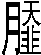 453胡  明民间剪纸454赵  平渔鼓道情455刘德运大有丰酱菜腌制技艺456韩占军二夹弦457韩志永麒麟舞458韩世营麒麟舞459秦颜然皮影戏460刘兰亭刘腾龙毛笔传统制作技艺461孙西玉张弓酒传统酿造技艺462王思军木雕[夏邑王氏木雕]463王凤银坠胡制作技艺[王氏坠胡制作技艺]464吴桂莲河南坠子465王长荣史家中医药组方466毕道亮伊尹传说467崔本县竹马舞468李坤恒中医外科[张八卦中医外科]469郑金宇泥塑[淮滨泥塑（小叫吹）]470许  煦民间剪纸（信阳剪纸）471彭帮廉锣鼓艺术（丝弦锣鼓）472王景堂信阳民歌（商城民歌）473王平安信阳民歌474陈  卉信阳民歌475石体洁信阳民歌476毕振钛锣鼓十八番477刘世巨火绫子478李玉海火绫子479黄瑞英火绫子480严英宝扑蝶舞（放蝶舞）481樊恩荣商城花伞舞482李德英光山花鼓戏483陈秀训皮影戏（罗山）484杜光金皮影戏485任长明皮影戏486林学文商城花篮戏487陈天明商城花篮戏488贺良才嗨子戏（耍孩儿）489陈党玉嗨子戏490扶廷芝地灯戏491卢国华大鼓书492孙明学大鼓书493吴恒辉大鼓书494黄建华毛布底鞋手工制作技艺495李现金扑蝶舞496马新建槐店文狮子497马义成槐店文狮子498胡金贵沈丘青三彩烧制技艺499窦忠高窦氏武狮子500李新建查拳501李敬伟沈丘顾家馍502段保华两仪拳503刘好勤汝阳刘毛笔制作技艺504李宗峰回民秧歌505郭宝玉项城肘阁506余  帅余家杂技507张德志郸城大鼓508杨贵荣郸城道情筒509张振福郸城泥塑510吴  森坠子戏511吴艳萍坠子戏512王书占王氏烧酒酿造技艺513叶中合邓城叶氏猪蹄制作技艺514张  辉淮阳黑陶烧制技艺515宋秀梅担经挑516买  威心意六合拳517王克禹西华笙簧二夹弦518杨凤花逍遥胡辣汤制作技艺519高群生逍遥胡辣汤制作技艺520程守业圣门莲花拳521张天印太康道情戏522吴培中木偶戏523夏明月周家口木版年画524张宗顺合水张氏正骨525张传良合水张氏正骨526邵佰亚西平鱼灯527荣华玲芝麻种植及传统小磨油制作技艺528吴原启升旗打酒火529李孝斋锣鼓艺术530李得坤锣鼓艺术531王文广王祥卧冰传说532宋身海桃核雕花工艺533王信卿盘古神话534丁保全抬阁（王店大装）535张  社重阳茱萸绛囊536刘海龙东岸桃核雕花537白留生杨集毛笔538杨  偏担经挑539陈金鹰查拳540张大伟芝麻种植及传统小磨香油制作技艺541王建平缠丝鸡蛋542袁月英麦秆剪贴（汝南麦草画）543李志业醋酿造技艺（王勿桥醋手工制作技艺）544刘天杰王屋琴书545李菊月卢仝煎茶技艺546翟钢炮邵原创世神话群547张许成天坛砚（盘谷砚）548张书碧天坛砚（盘谷砚）549闫道原黄龙日盘八卦历550崔鸿飞黄河号子[黄河船工号子]551尚继业河洛大鼓552李书升河图洛书传说553赵振学洛神传说554李京王小相狮舞555徐天佑巩县窑陶瓷烧制技艺556齐来祥刘陈铺齐氏骨科557刘百恩仪封三弦558许加强许氏屋兽与砖雕559张树荣麒麟舞560孔令温麒麟舞561齐同宝卧拐秧歌562程玉凤秋油腐乳制作技艺563杜书安曲剧（汝州曲剧564宋兆普宋氏中医外科565张玉凤汝瓷烧制技艺566王振芳汝瓷烧制技艺567赵志强汝瓷烧制技艺568韩  琴汝瓷烧制技艺569王洪标文盛馆羊肉卤制作技570秦三杰秦氏绢艺571秦志胜秦氏绢艺572秦素军老粗布织作技艺573耿建社滑县木版年画574刘忠然罗卷戏575肖随知罗卷戏576张中海道口烧鸡制作技艺577张存有道口烧鸡制作技艺578禹朝哲禹氏米醋制作技艺579马金乐吹糖人580明广智明氏正骨膏药581明新仕黄塔膏药582苑勇敢黄氏膏药583俎书献滑县二夹弦584黄高飞滑县大平调585王素爱滑县大平调586常瑞忠滑县大弦戏587徐书振长垣烹饪技艺588李志顺长垣烹饪技艺589吕长海长垣烹饪技艺590李爱甫长垣单寨骨科591毛如贤黑虎丸592谢林相长垣酎酒酿造技艺593吕心海皮影戏594马雷石心意六合拳595王荣焕罗卷戏596丁云彬越调597高同祥鼓词598况素真柳琴戏599陈淑云柳琴戏600蒋  平永城大铙601王玉玺永城大铙602孙秀英豫东琴书［清音］603曹家振汉族叙事长诗《郭丁香》604潘景娥汉族叙事长诗《郭丁香》605王怀兰花挑舞606郭正夺灶书607孟广新皮影戏608桂永烈大鼓书609朱  杰朱氏石磨香油制作技艺610李绍亮宋河酒传统酿制技艺611赵学荣鹿邑虎头鞋、虎头帽612梁加付观堂剪纸613李文德老子生日祭典614孙清香扁担戏